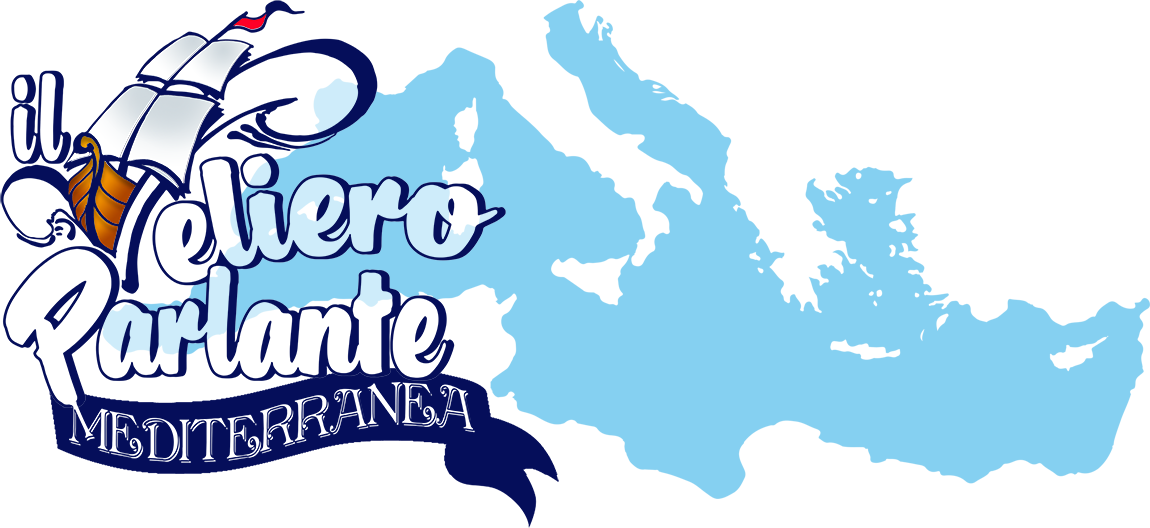 Carissimi tutti,con l’arrivo della primavera giunge il tempo propizio per far salpare il nostro splendido Veliero verso nuove rotte… della lettura!Dopo il lungo periodo di progettazione invernale, che ha visto coinvolti tutti i referenti della Community di Lettura, vi inviamo di seguito la scheda per la prenotazione delle maratone di lettura che saranno attivate presso le Manifatture Knos durante la settimana di Veliero Parlante 2019.Ogni nostra scuola compilerà una scheda per ciascuna delle classi interessate a partecipare alla maratona. La scheda firmata dal Dirigente Scolastico dovrà essere scannerizzata e inviata al seguente indirizzo di posta elettronica: velieroparlante.info@gmail.com, con il seguente oggetto: prenotazione maratone di lettura, entro e non oltre il 26 aprile.	Grazie per la vostra collaborazione, porgiamo un caro salutoIstituzione Scolastica:______________________________________________________SCHEDA PRENOTAZIONE MARATONE DI LETTURACompilare una scheda per ogni classe	Luogo e data_____________________________			                 Firma del Dirigente Scolastico									            ____________________________AUTORI e MARATONEDATE(apporre una X sulla scelta effettuata)CLASSEN. TOT. ALUNNILucia Salemi (FREE)La Zattera□ 13 maggio ore 9.00□ 13 maggio ore 10.30Kate Milner (FREE)Il mio nome non è Rifugiato□ 13 maggio ore 9.00□ 13 maggio ore 10.30Chiara Frugoni (FREE)La storia della libellula coraggiosa□ 13 maggio ore 9.00□ 13 maggio ore 10.30M. Marcolin (FREE)Giordano del faro□ 14 maggio ore 9.00□  14  maggio ore10.30 Richard Bach (FREE)Il gabbiano Jonathan Livingston□ 14 maggio ore 9.00□  14  maggio ore10.30□ 13 maggio ore 14.30□ 13 maggio ore 16.00Luis Sepúlveda (FREE)Storia di una lumaca che scoprì l'importanza della lentezza□ 14 maggio ore 9.00□  14  maggio ore10.30□ 13 maggio ore 14.30□ 13 maggio ore 16.00Chiara Lorenzoni/D. Lorenzoni Amali e l'albero□ 16 maggio ore 9.00□ 16 maggio ore 10.30□ 17 maggio ore 9.00□ 17 maggio ore 10.30Miriam Dubini (FREE)Il viaggio di Sama e Timo □ 14 maggio ore 9.00□ 14 maggio ore 10.30Isabelle C. Felline A Piedibus, parole sottosopra per andare a scuola a piedi□ 13 maggio ore 9.00□ 13 maggio ore 10.30□ 14 maggio ore 9.00□ 14 maggio ore 10.30□ 15 maggio ore 9.00□ 15 maggio ore 10.30Francesco CostaLeo. Le vele dei saraceni□ 17 maggio ore 9.00□ 17 maggio ore 10.30Alba Monti (FREE)La missione segreta della Gambusia Gialla che nuotava controcorrente□ 15 maggio ore 9.00□ 15 maggio ore 10.30Carlo Marconi Di qua e di là dal mare. Filastrocche migranti□ 13 maggio ore 9.00□ 13 maggio ore 10.30□ 14 maggio ore 9.00□ 14 maggio ore 10.30Sergio Olivotti/Gianluca Caporaso Appunti di geofantastica□ 15 maggio ore 9.00□ 15 maggio ore 10.30□ 16 maggio ore 9.00□ 16 maggio ore 10.30Andrea Valente (FREE)Ventimila leghe sopra i cieli Canzoni senza musica □ 16 maggio ore 9.00□ 16 maggio ore 10.30Fabrizio Silei (FREE)Piu veloce dei sogni □ 16 maggio ore 9.00□ 16 maggio ore 10.30Andrea Salvatici Un chiodo di garofano a Santa Maria al Bagno □ 18 maggio ore 9.00□ 18 maggio ore 10.30David Conati (FREE)Quando lo straniero sono io □ 17 maggio ore 9.00□ 17 maggio ore 10.30Rosario Esposito La Rossa/Lorenzo Conti Eterni secondi □ 17 maggio ore 9.00□ 17 maggio ore 10.30Umberto Guidoni (FREE) Voglio la luna□ 17 maggio ore 9.00□ 17 maggio ore 10.30Luca Bagnasco/Tommaso ArzenoIl caso Moro □ 18 maggio ore 9.00□ 18 maggio ore 10.30M. Rosaria Coppola/Gianni Vico Rocco e lo scirocco□ 13 maggio ore 9.00□ 13 maggio ore 15.00M. Andreone/R. TaddeoKossì Komla –Ebri Pubblichiamoli a casa loro. Prove letterarie di umorismo migrante□ 15 maggio ore 9.00□ 15 maggio ore 10.30Luigi Pirandello (FREE) Liolà - Così è se vi pare□ 18 maggio ore 9.00□ 18 maggio ore 10.30Sergio Algozzino (FREE) Ballata per Fabrizio de Andrè□ 18 maggio ore 9.00□ 18 maggio ore 10.30We completely must go to London (FREE) □ 15 maggio ore 9.00□ 15 maggio ore 10.30In Searche oh Missing Friend (FREE) □ 14 maggio ore 9.00□ 14 maggio ore 10.30Le Petit Prince (FREE) □ 14 maggio ore 9.00□ 14 maggio ore 10.30